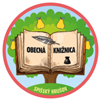 Obecná knižnica Spišský HrušovVás pozýva na beseduso spisovateľkou a kamionistkouJarmilou Zacher  Pajpachovou7. 8. 2023 o 16:00 hod.,ktorá sa uskutoční v priestoroch obecnej knižnice v Spišskom Hrušove.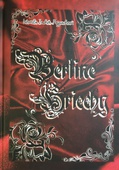 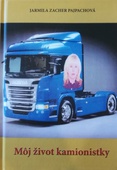 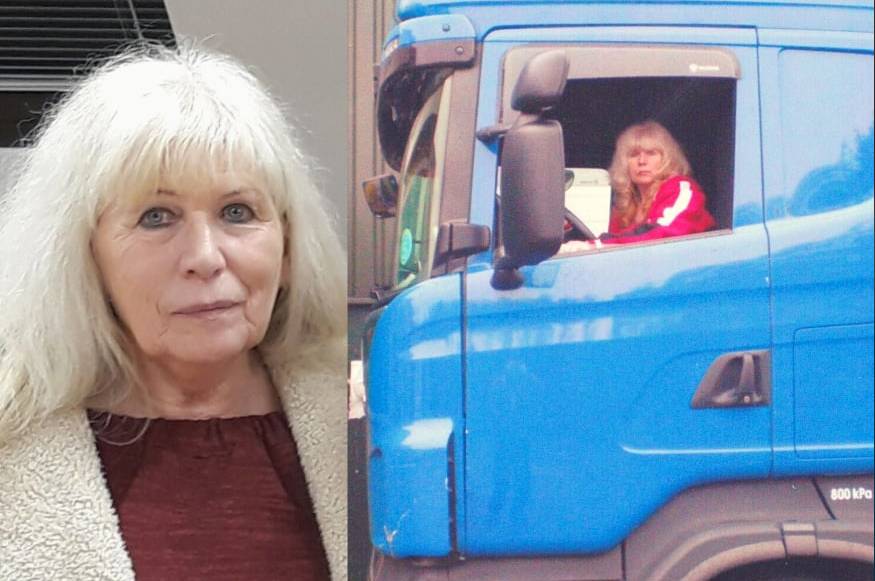 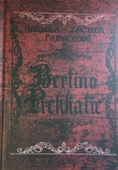 Tešíme sa na Vašu účasť ...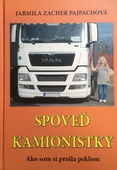 